LAW ENFORCEMENT BODY CAMERA TASK FORCE MEETINGTuesday, June 28, 2022, 9:30 a.m. to 11:00 a.m.virtually: Click here to join the meetingAGENDACall to order & attendanceMotion to approve minutes from 6.21.22Discussion of Public InputRegulations Final Copy PlanAdjournment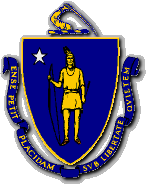 